Moi Drodzy z uwagi na to, że Wasze pomoce
 do angielskiego pozostały w szkole- popracujemy bez nich realizując to co należy w inny sposób 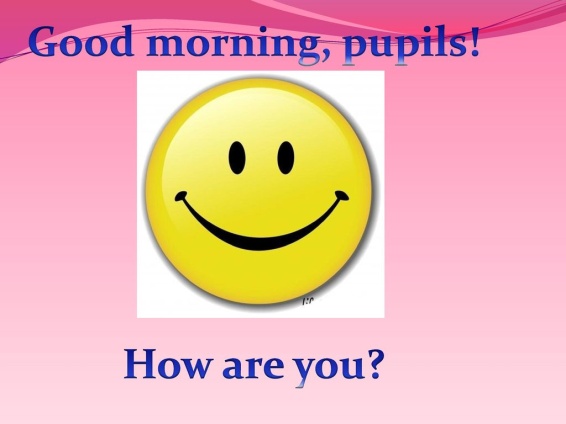 Drodzy Rodzice, proszę, aby dziecko pracowało na miarę swoich możliwości. W pierwszej kolejności niech zostanie ślad jego pracy w zeszycie. Wszelkie uwagi pomogą mi w tym nietypowym obecnie systemie pracy i będę za nie wdzięczna.
 Pozdrawiam B. KozicProszę założyć zeszyt (może być w linię lub w kratkę),   popiszemy troszkę:
                                             Lesson 43.                               25.03.2020r.
Topic:  Story time. Słuchanie historyjki. Produkty spożywczeRozgrzewka językowa: https://www.youtube.com/watch?v=8irSFvoyLHQ  - obejrzyj fragment filmiku na youtube (tylko 4 min, 50 sekund) – postaraj się zrozumieć o czym mówią bohaterowie.https://www.youtube.com/watch?v=3DJ74Cob4gk – zaśpiewaj , naucz się,  a może nagrasz filmik i wyślesz do mnie pokazując jak ładnie śpiewasz? (np. przez Messengera)Do zeszytu przerysuj tabelkę: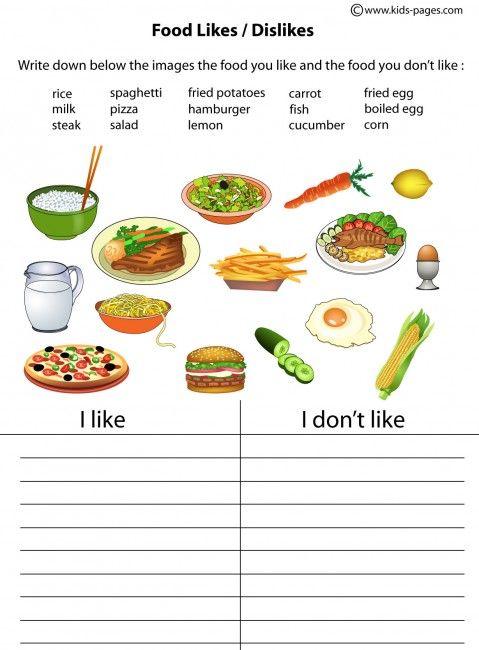 i z podanych nazw produktówwpisz w odpowiednią kolumnę te, które lubisz i te, których nie lubiszNastępnie dokończ zdania:I like……………….I don’t like…………PS. Do zeszytu piszemy to, co jest konieczne – bez moich wskazówek (czyli to co jest na czerwono – i to co musimy wykonać w poleceniu 3.) – Czy jest to zrozumiałe?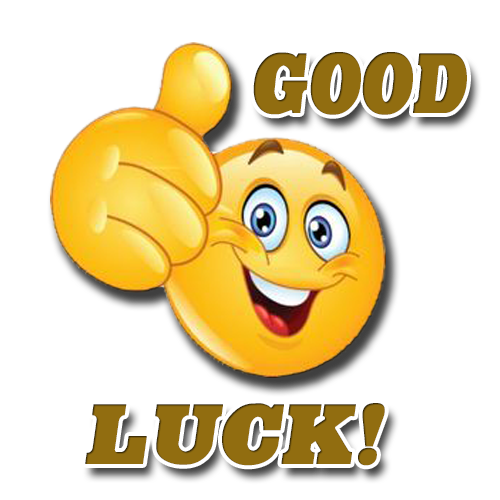 